Webinar on Intellectual Property Contracts in Software/Mobile App Developmentorganized by
the World Intellectual Property Organization (WIPO)in cooperation withthe Kenya Copyright BoardGoToWebinar Platformhttps://attendee.gotowebinar.com/register/5374416549394424332Thursday, April 22, 20212 to 5 p.m. Eastern Africa Time (EAT)provisional programprepared by the International Bureau of WIPOThursday, April 22, 2021 (all times are Eastern Africa Time (EAT))/...[End of document]EE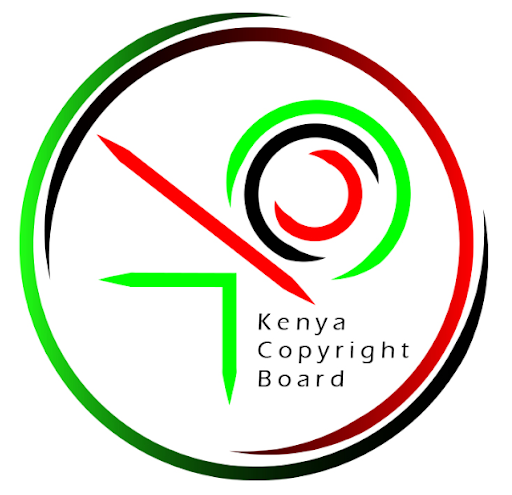 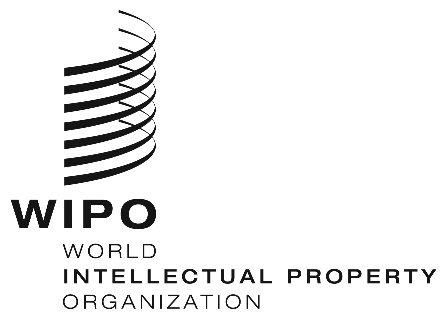 kenya COPYRIGHT BOARDWEBINARWEBINARWIPO/WEBINAR/CDIP/2021/1/INF/1/Prov.  WIPO/WEBINAR/CDIP/2021/1/INF/1/Prov.  ORIGINAL: EnglishORIGINAL: EnglishDATE: April 19, 2021DATE: April 19, 202114.00 – 14.10Introduction of the ProjectIntroduction of the ProjectWelcome remarks by:Mr. Dimiter Gantchev, Deputy Director and Head, Copyright Management Division, World Intellectual Property Organization (WIPO), GenevaMr. Edward Sigei, Executive Director, Kenya Copyright Board, Nairobi14.10 – 14.30Topic 1:Mobile Apps OverviewComposition of apps, relevance of different forms of intellectual property (IP) protection through the lifecycle of an appSpeaker:Ms. Usha Guness, Solicitor, IT Department, Moorcrofts LLP, Marlow, United Kingdom14.30 – 14.50Topic 2:Setting the Foundations for SuccessIdentifying and avoiding pitfalls - confidentiality, ownership of IP, licensing, assignment, app stores terms, third party terms, end user licences, open source and third party components, data protection and jurisdictional issuesSpeaker:Mr. Andrew Katz, Chief Executive Officer, Moorcrofts LLP and Orcro Limited, Marlow, United Kingdom 14.50 – 15.10Topic 3:Getting it Right the First Time - Learning from ExperienceWhy ‘doing it right the first time’ can avoid time wastage, redesign time and costs, litigations and dispute settlement and reputational damage, etc.Speaker:Ms. Usha Guness15.10 – 15.30Topic 4:Planning for Success and Avoiding TrapsContracts and compliance - addressing risk in NDAs, IP ownership issues in development agreements, data protection assessment, case studiesSpeakers:Mr. Andrew KatzMs. Usha GunessThursday, April 22, 2021 (all times are Eastern Africa Time (EAT)) (cont/…)Thursday, April 22, 2021 (all times are Eastern Africa Time (EAT)) (cont/…)Thursday, April 22, 2021 (all times are Eastern Africa Time (EAT)) (cont/…)15.30 – 15.50Topic 5:Kenyan IP and Contract LawsOverview of local IP laws and specific formalities, contract laws, enforcement of contractual clauses, remedies for breach of contract, etc.Speaker:Mr. David Opijah, Intellectual Property and Information Technology Law Expert, Head of Trade Marks, Coulson Harney LLP (Bowmans), Nairobi15.50 – 16.20Topic 6:Consumer Protection Laws in Terms of Mobile Apps Cybercrimes and data protection laws, etc.Speaker:Ms. Nzilani Mweu, Founder of Rilani Advocates, 
Co-founder of Mycomplykit, Nairobi16.20 – 16.45Topic 7:Q&AModerator:Ms. Faith Amatika-Omondi, Senior Legal Counsel, Kenya Copyright Board, Nairobi16.45 – 16.50Closing remarks by:Mr. Dimiter GantchevMr. Edward Sigei